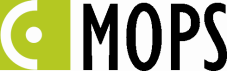 ZARZĄDZENIENr 1010.31.2021 z dnia 29 lipca 2021 r.Kierownika Miejskiego Ośrodka Pomocy Społecznej w Cieszyniew sprawie zmiany Zarządzenia Kierownika Miejskiego Ośrodka Pomocy Społecznej w Cieszynie Nr 1010.48.2020 z dnia 30 grudnia 2020 r. w sprawie ustalenia cen za specjalistyczne usługi opiekuńczedla osób z zaburzeniami psychicznymi na rok 2021Na podstawie § 4 ust 4 rozporządzenia Ministra Polityki Społecznej z dnia 22 września 2005 r. w sprawie specjalistycznych usług opiekuńczych (tekst jednolity: Dz. U. 2005 Nr 189 poz. 1598 z późń. zm.). §1Zmieniam Zarządzenie Nr 1010.48.2020 z dnia 30 grudnia 2020 r. w sprawie ustalenia cen za specjalistyczne usługi opiekuńcze dla osób z zaburzeniami psychicznymi na rok 2021, w ten sposób, że w § 1 pkt 6 otrzymuje nowe brzmienie:„Usługi świadczone przez osoby posiadające kwalifikacje do wykonywania zawodu                       neurologopedy świadczone w cenie 200,00 zł (słownie złotych: dwieście zł 00/100) za jedną  godzinę usługi, usługi świadczone przez osoby posiadające kwalifikacje do wykonywania           zawodu oligofrenopedagoga świadczone w cenie 55,00 zł (słownie złotych: pięćdziesiąt pięć               zł 00/100) za jedną godzinę usługi, usługi świadczone przez osoby posiadające kwalifikacje                   do wykonywania zawodu rehabilitanta świadczone w cenie 85,00 zł (słownie złotych:             osiemdziesiąt pięć zł 00/100).§2
Zarządzenie zostaje podane do wiadomości poprzez wywieszenie na tablicy „Informacja publiczna w MOPS w Cieszynie” oraz poprzez umieszczenie w formie elektronicznej w Biuletynie Informacji Publicznej MOPS, a także poprzez wysłanie pracownikom MOPS na służbowe konta poczty elektronicznej.§3Zarządzenie wchodzi w życie z dniem 01 sierpnia 2021 r.